INDICAÇÃO Nº 7501/2017Sugere ao Poder Executivo Municipal e aos órgãos competentes, recapeamento e tapa buracos na extensão da Rua do Rayon no bairro Jardim Pérola. Excelentíssimo Senhor Prefeito Municipal, Nos termos do Art. 108 do Regimento Interno desta Casa de Leis, dirijo-me a Vossa Excelência para sugerir que, por intermédio do Setor competente, que proceda com o recapeamento e tapa buracos na extensão da Rua do Rayon no bairro Jardim Pérola, neste município.Justificativa:Munícipes solicitaram a este vereador a possibilidade de recapeamento da referida via, haja vista a grande quantidade de buracos que causam diversos transtornos aos motoristas e pedestres que por ali transitam.Peço que apreciem este pedido com urgência, pois, além do local ser linha de passagem de ônibus, é também rua principal do bairro, com muitos comércios e escola. Palácio 15 de Junho - Plenário Dr. Tancredo Neves, 22 de setembro de 2017.Antonio Carlos RibeiroCarlão Motorista-vereador-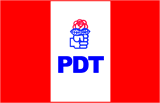 